Prerana Vidyalaya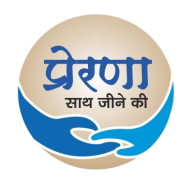 Inspiration to live with fulfillmentENQUIRY FORMCLASSNURKG-IKG-IIIIIIIIIVVVIVIIVIIIIXXXIXIICLASSCHILD’S FIRST NAMEMIDDLE NAMESURNAMEDATE OF BIRTHNATIONALITYGENDERGENDERCATEGORYCATEGORYCATEGORYCATEGORYCATEGORYMFSCSTOBCGENOTHERPRESENT SCHOOL’S NAME/ADDRESSDo you Need Transport?YESNOIf Yes, then Pickup PointMOTHER’S NAMEOCCUPATIONFATHER’S NAMEOCCUPATIONPOSTAL ADDRESSPHONE NUMBERSPHONE NUMBERSOFFICE:RESIDENCE:CELL NO.:EMAIL ADDRESSHow did you know about Prerana Vidyalaya?How did you know about Prerana Vidyalaya?How did you know about Prerana Vidyalaya?How did you know about Prerana Vidyalaya?How did you know about Prerana Vidyalaya?Friends/ RelativesNews PaperBanner/ PosterPamphletOthers